Markdown Slides [ES]Adolfo Sanz De Diego@asanzdiegoAcerca de¿Qué es esto?MarkdownSlides es un generador de slides Reveal.js y PDF a partir de ficheros MARKDOWN, que también genera documentos HTML, EPUB y DOCX.La idea es que a partir de un mismo fichero MARKDOWN podamos obtener slides y libros sin preocuparnos por el estilo, solo por el contenido.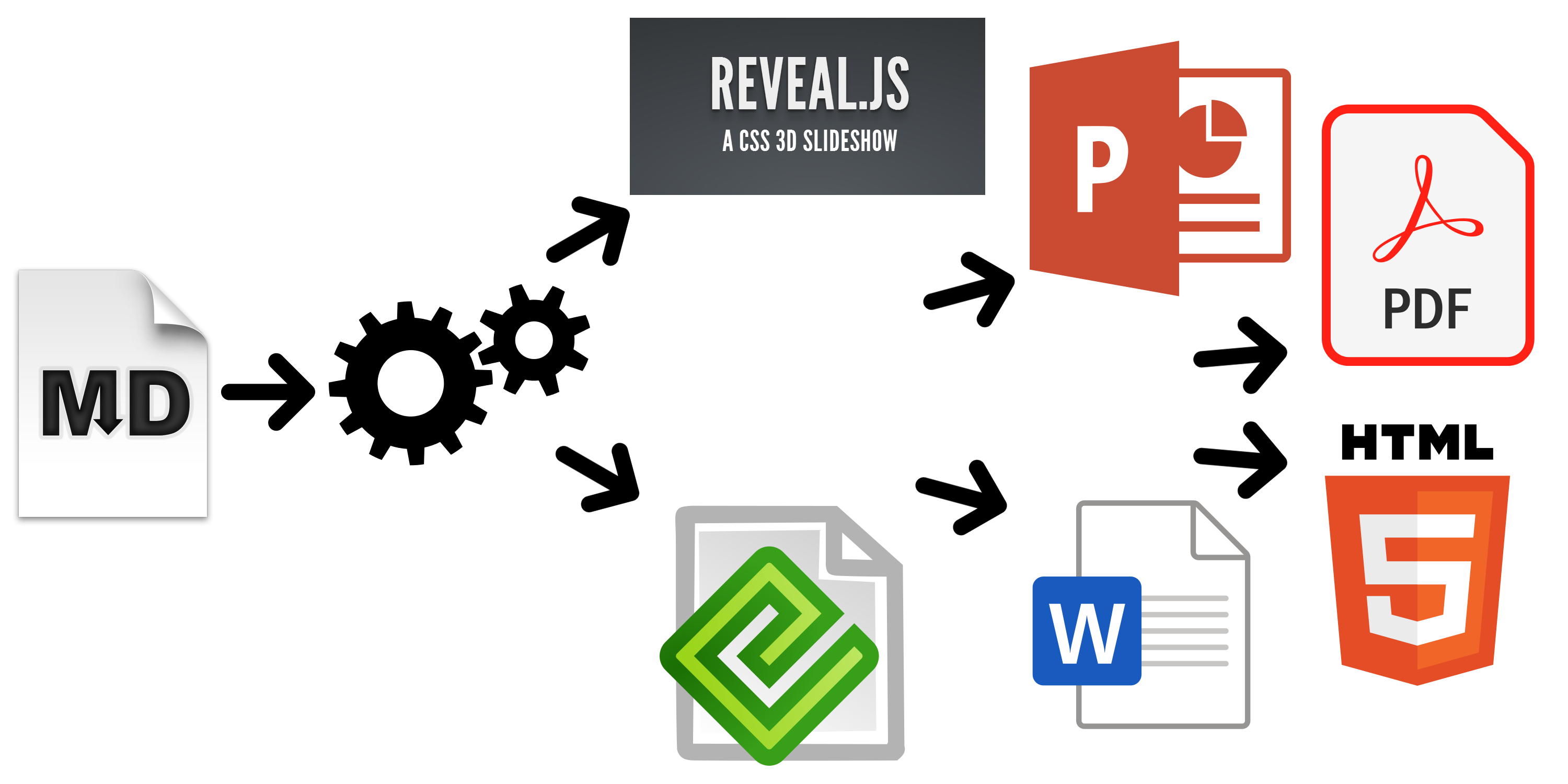 EjemplosA partir de un fichero MARKDOWN genera:reveal-slidesreveal-slides-pdfepub-bookhtml-bookdocx-bookpdf-bookA partir de ese mismo fichero MARKDOWN se puede generar también ficheros “plus”:reveal-slides-plusreveal-slides-pdf-plusepub-book-plushtml-book-plusdocx-book-pluspdf-book-plusColaboradoresCesar Seoane: https://github.com/cesarseoaneRubén Gómez García: https://github.com/kaneprojectRaul Jimenez Ortega: https://github.com/hhkaosPablo J. Triviño: https://twitter.com/p_trivinoMarcos Chavarría: https://twitter.com/chavarria1991LicenciaEste obra está bajo una licencia:Creative Commons Reconocimiento-CompartirIgual 3.0El código fuente de los programas están bajo una licencia:GPL 3.0InstalaciónDependenciasNecesita ser instalado:PandocDeckTapeTeX LiveDescargado automáticamente:Reveal.jsRequisitosPor ahora, solo funciona en Linux (y puede que en MacOS).Puede funcionar con Docker, pero todavía está en pruebas.Descargahttps://github.com/asanzdiego/markdownslides/releasesDockerSu instalación con docker está todavía en pruebas.Cualquier feedback es bienvenido.Construir la imagenEstará en Dockerhub pronto:$ docker build -t asanzdiego/markdownslides .Lanzar el contenedorLanzamos el contenedor:docker run -it -v "${PWD}":/home/markdownslides-master/"${PWD##*/}" \
    asanzdiego/markdownslides ./build.sh [mode] [folder]ManejoCreaciónPrimero copia la carpeta doc y renombrala a tu gusto. Esto no es necesario pero te ayuda a organizar tus documentos.Crea los ficheros md que quieras generar en la carpeta md. Los ficheros md son ficheros Markdown, que no son nada más que ficheros de texto plano, con extensión md, y con un marcado ligero (que hay que conocer pero que es muy sencillo).ImportsPodemos añadir fichero con @import import/NOMBRE_FICHERO [startLine=NUMERO] [endLine=NUMERO] [showNumberLines]Primer ejemplo: @import import/import-2.mdLine 1 of import-2.mdLine 2 of import-2.mdLine 3 of import-2.mdLine 4 of import-2.mdSegundo ejemplo: @import import/import-1.md endLine=4Line 1 of import-1.mdLine 2 of import-1.mdLine 3 of import-1.mdLine 4 of import-1.mdTercer ejemplo: @import import/import-1.md startLine=6- Line 1 of import-2.md
- Line 2 of import-2.md
- Line 3 of import-2.md
- Line 4 of import-2.mdCuarto ejemplo: @import import/import-1.md startLine=2 endLine=3 showNumberLines2 - Line 2 of import-1.md
3 - Line 3 of import-1.mdNotasPuedes añadir notas que serán visibles en modo libro o si pulsas la letra ‘s’ en las slides mediante @start-notes y @end-notes. @start-notes
 Esto solo es visible en modo libro o si pulsas 's' en las slides.
 @end-notes Esto solo es visible en modo libro o si pulsas ‘s’ en las slides.Notas plusPuedes crear notas con @plus que solo estarán disponibles en ficheros “plus” siempre y cuando en el build.properties tengas GENERATE_PLUS_VERSION=‘yes’ @plus las lineas de abajo solo estarás disponible en la versión plus

 @plus @import import/import-2.mdlas lineas de abajo solo estarás disponible en la versión plusLine 1 of import-2.mdLine 2 of import-2.mdLine 3 of import-2.mdLine 4 of import-2.mdMathJaxSe puede utilizar la librería MathJax.Así esto:$$x = {-b \pm \sqrt{b^2-4ac}}.$$Se transforma en:Códigofunction holaMundo() {
    alert('Hola mundo');
}NivelesPuedes tener tantos niveles como quieras. Ejemplo:# Nivel 1 (en slides y libro)

## Nivel 2 (en slides y libro)

### Nivel 3 (en libro pero se queda como nivel 2 en slides) Pero sólo en los libros. En las slides solo puedes tener 2 niveles.NumeraciónPuedes nombrar igual varias slides con, (II), etc. pero luego solo el primero será exportado al libro. Ejemplo: ## Foo Bar

 ## Foo Bar (II)En el libro quedará: ## Foo BarConfiguraciónPodemos configurar los ficheros que queremos generar desde el fichero build.propertiesDEFAULT_GENERATION_MODE='min'
GENERATE_PLUS_VERSION='yes'
DEFAULT_BUILD='REVEAL_SLIDES_PDF'

BUILD_REVEAL_SLIDES='min'
BUILD_REVEAL_SLIDES_PDF='med'

BUILD_HTML_BOOK='min'
BUILD_PDF_BOOK='med'
BUILD_DOCX_BOOK='max'
BUILD_EPUB_BOOK='max'Podemos configurar también algunas cosas más desde el fichero build.propertiesCLEAN_LIB_FOLDER='no'
COPY_IMG_FOLDER='no'
ZIP_EXPORT_FOLDER='no'
NUMBER_SECTIONS='no'
NUMBER_OFFSET='no'
CURRENT_NUMBER_OFFSET=1
REMOVE_GENERATE_MD_FILES='yes'Podemos configurar también algunas cosas más sobre reveal.js desde el fichero build.properties#THEME='black|white|league|sky|beige|simple|serif|blood|night|moon|solarized'
REVEAL_JS_THEME='beige'
REVEAL_JS_SHOW_TITLE_FOOTER='yes'
REVEAL_JS_DEFAULT_TITLE_FOOTER='yes'
REVEAL_JS_TITLE_FOOTER="'MarkdownSlides by @asanzdiego :-)'"
REVEAL_JS_SHOW_MENU='yes'
REVEAL_JS_SHOW_CHALKBOARD='yes'
REVEAL_JS_ONLINE='no'GeneraciónHay que posicionarse en la carpeta raiz, y ejecutar:./build.sh [modo] [carpeta][modo] puede tomar los valores: min, med o máx.[carpeta] donde va a buscar los ficheros md. Si no se indica nada convertirá todos los ficheros md de todas las carpetas.Notas de las versionesVersión 1.0Exporta slides a:reveal-slidesreveal-slides-pdfbeamer-slidesdeck-slidesExporta books a:html-bookdocx-bookodt-bookpdf-bookAñadidos los modos de generación ‘min’, ‘med’ y ‘max’.Descarga automática de librerías externas.Numeración, (II), (III)…Versión 2.0Exporta slides a:reveal-slidesreveal-slides-pdfreveal-slides-onlineExporta books a:html-bookdocx-bookepub-bookDeprecated:beamer-slidesdeck-slidesodt-bookpdf-bookAñadido menú gracias a Raúl Jimenez OrtegaAñadido dockerfile gracías a Rubén Gómez GarcíaLimpieza de ficheros zip de las librerías gracias a Cesar SeoaneAñadido tipo ‘online’ gracias a Cesar SeoaneArreglado fallo imágenes HTTPS gracias a Cesar SeoaneCarga de librerias ‘online’ por HTTPS gracias a Cesar SeoaneConfiguración resolución PDF gracias a Cesar SeoaneNuevo formato ‘epub’.Añadido ‘bash strict mode’.Añadido ‘build.properties’ para configurar la generación de ficheros.Añadido comando ‘clean’ para limpiar la carpeta lib.Descarga de una versión concreta de librería externa.Añadidas notas solo visibles en modo libro o si pulsas ‘s’ en las slides.Normalización de imágenes en slides.Versión 3.0Limpieza de código.Eliminada la exportación de archivos “deprecated”.Actualización de las dependencias de Reveal.js.Exportación a PDF con DeckTape.Creación de libro de varios ficheros md con numeración.Posibilidad de añadir un footer a las slides.Versión 4.0Arreglados algunos fallos.Añadidos marcadores a las transparencias.Mejorado los nombre de ficheros.Añadida la librería MathJax/ gracias a Pablo J. Triviño.Versión 5.0Limpieza de código.Arreglados algunos fallos.Eliminado el comando ‘clean’ para limpiar la carpeta lib pues se puede hacer via fichero de propiedades.Añadido de nuevo la opción de expotación a PDF en formato libro.Añadida la posibilidad de importar ficheros o fragmentos de un fichero externo.Añadido el plugin chalkboard gracias Marcos Chavarría.Añadida la posibilidad de crear una versión ‘plus’ con información extra en slides y libros.Versión 6.0Añadida la posiibilidad de exportar a PowerPoint.Actualizado todas las librerías a la última versión.Actualizadas las plantillas.Actualizado el Dockerfile.Versión 6.*Nueva imagen de MarkdownSlides.Añadido Bootstrap a la plantilla de html.Añadida la propiedad DEFAULT_BUILD.Cambios menores. Autor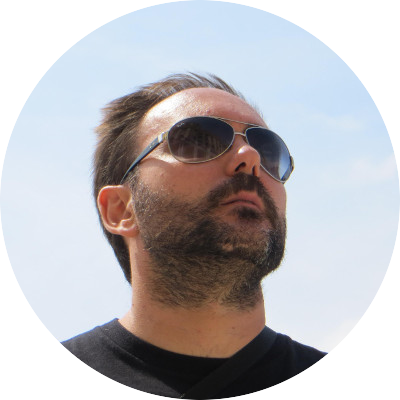 Adolfo Sanz De DiegoEmpecé desarrollando aplicaciones web, hasta que di el salto a la docencia.Actualmente soy Asesor Técnico Docente en el servicio TIC de la D.G de Infraestructuras y Servicios de la Consejería de Educación, Juventud y Deporte de la Comunidad de Madrid.Además colaboro como formador especializado en tecnologías de desarrollo.Algunos proyectos Hackathon Lovers: un grupo creado para emprendedores y desarrolladores amantes de los hackathones.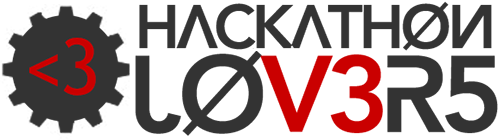 Password Manager Generator: un gestor de contraseñas online.MarkdownSlides: un script para crear slides a partir de ficheros MD.¿Donde encontrarme?Mi nick: asanzdiegoBlog: asanzdiego.comGitHub: github.com/asanzdiegoTwitter: twitter.com/asanzdiegoLinkedIn: linkedin.com/in/asanzdiegoSlideShare: slideshare.net/asanzdiego